На основании приказа министерства образования Оренбургской области от 25.09.2023 № 01-21/1515 «О проведении регионального полуфинала профессионального конкурса «Флагманы образования» (далее – Конкурс).п р и к а з ы в а ю:1. Утвердить перечень победителей Конкурса согласно приложению                 к настоящему приказу.2. Направить результаты оценки участников конкурсных испытаний полуфинала федеральному оператору Конкурса.3. Контроль за исполнением настоящего приказа возложить на первого заместителя министра образования Оренбургской области.Заместитель министра                                                                          М.В.Царева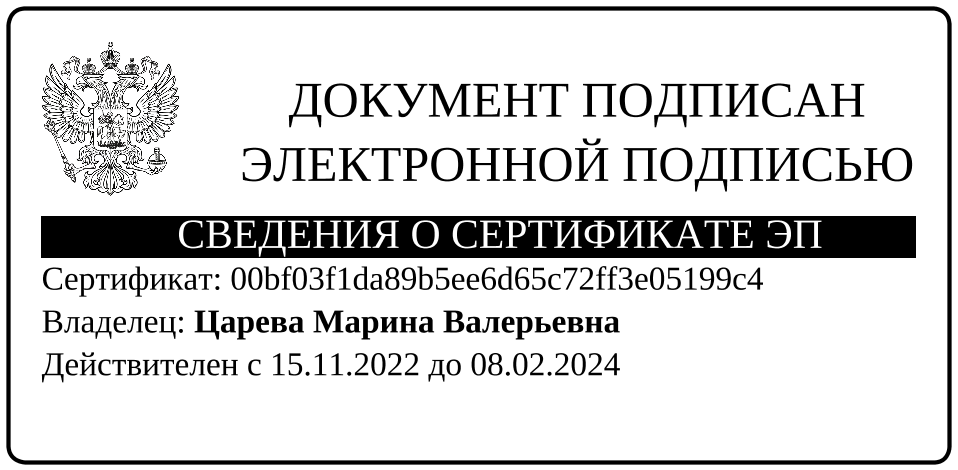 Перечень победителей Конкурса1 место – Капкова Елена Евгеньевна, директор муниципального общеобразовательного автономного учреждения «Средняя общеобразовательная школа № 34» города Оренбурга;2 место – Кузякин Дмитрий Витальевич, учитель химии муниципального общеобразовательного автономного учреждения «Гимназия № 5» города Оренбурга;3 место – Джабраилова Эльвира Адыльевна, учитель истории и обществознания муниципального общеобразовательного автономного учреждения «Средняя общеобразовательная школа № 71» города Оренбурга.___________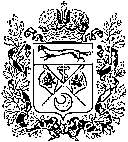 МИНИСТЕРСТВО ОБРАЗОВАНИЯОРЕНБУРГСКОЙ ОБЛАСТИП Р И К А З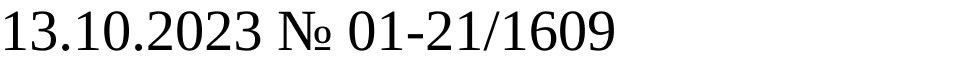 г. ОренбургОб итогах проведения регионального полуфинала профессионального конкурса «Флагманы образования» Приложение                                                                      к приказу министерства образования                                                                      Оренбургской области